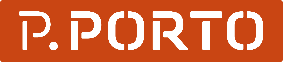 CONCURSO DE ACESSO AO CURSO DE PÓS GRADUAÇÃO EM GESTÃO E DIREÇÃO DE UNIDADEAS DE SAÚDEEdição 2017BOLETIM DE CANDIDATURA
       Declaro sob compromisso de honra que tomei conhecimento do Edital referente à presente candidatura e que, nos termos do n.º 1 do artigo 63.º do CPA, consinto que todas as comunicações relativas a este processo sejam estabelecidas através do email por mim indicado. Declaro ainda que todas as informações prestadas na presente candidatura são verdadeiras. Data: _____________			Assinatura: __________________________________________Observações:
Os dados para pagamento da taxa de candidatura são:
- IBAN: PT050 0781 0112 00000006502 62
- no descritivo da transferência indicar: PEAGDUS nome apelido
	Taxa de candidatura: 60 € (sessenta euros)IDENTIFICAÇÃO DO CANDIDATOIDENTIFICAÇÃO DO CANDIDATONomeN.º de BI ou CC                                                                     Validade:NIFData de NascimentoTelefoneMoradaCódigo-postalLocalidadeEndereço eletrónicoJá foi estudante do Politécnico do Porto?CURSO A QUE SE CANDIDATAPós Graduação em Gestão e Direção de Unidades de Saúde da Porto Executive AcademyDOCUMENTOS ENTREGUESDOCUMENTOS ENTREGUESBoletim de candidaturaCópia do Bilhete de Identidade e Cartão de Contribuinte (ou equivalentes legais)Cópia de documento comprovativo da titularidade da habilitação com que se candidataCarta de motivaçãoCurriculum VitaeComprovativo do pagamento da taxa de candidaturaOutros documentos (descriminar)Outros documentos (descriminar)